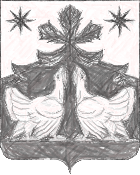 РОСИИЙСКАЯ ФЕДЕРАЦИЯАДМИНИСТРАЦИЯ ЗОТИНСКОГО СЕЛЬСОВЕТА ТУРУХАНСКОГО РАЙОНАКРАСНОЯРСКОГО КРАЯПОСТАНОВЛЕНИЕ13.03.2020                                     с. Зотино                                         № 11-п О внесении изменений и дополнений в постановление от 30.12.2019 № 82-п  «Об утверждении плана-графика закупок товаров, работ, услуг»В соответствии с ч. ч. 10, 15 ст. 21 Федерального закона от 05.04.2013 № 44-ФЗ "О контрактной системе в сфере закупок товаров, работ, услуг для обеспечения государственных и муниципальных нужд", руководствуясь ст. ст. 14, 17, 29 Устава Зотинского сельсоветаПОСТАНОВЛЯЮ:1. Внести изменения и дополнения  в постановление от 30.12.2019  № 82-п  «Об утверждении плана – графика  закупок товаров, работ, услуг»1.1. Приложение № 1 к постановлению, изложить в новой редакции, согласно Приложению № 1 к настоящему постановлению.2. План-график с внесенными изменениями и дополнениями  подлежит размещению в единой информационной системе в течение трех рабочих дней,  от даты утверждения.3. Контроль по исполнению постановления оставляю за собой.4. Постановление вступает в силу с момента подписания.Глава Зотинского сельсовета:                                                       П. Г. ОпаринаПриложение  № 1 к постановлению  Администрации Зотинского сельсовета  № 11-п от 13.03.2020 г.ПЛАН-ГРАФИКПриложение  № 1 к постановлению  Администрации Зотинского сельсовета  № 11-п от 13.03.2020 г.ПЛАН-ГРАФИКПриложение  № 1 к постановлению  Администрации Зотинского сельсовета  № 11-п от 13.03.2020 г.ПЛАН-ГРАФИКПриложение  № 1 к постановлению  Администрации Зотинского сельсовета  № 11-п от 13.03.2020 г.ПЛАН-ГРАФИКПриложение  № 1 к постановлению  Администрации Зотинского сельсовета  № 11-п от 13.03.2020 г.ПЛАН-ГРАФИКПриложение  № 1 к постановлению  Администрации Зотинского сельсовета  № 11-п от 13.03.2020 г.ПЛАН-ГРАФИКПриложение  № 1 к постановлению  Администрации Зотинского сельсовета  № 11-п от 13.03.2020 г.ПЛАН-ГРАФИКПриложение  № 1 к постановлению  Администрации Зотинского сельсовета  № 11-п от 13.03.2020 г.ПЛАН-ГРАФИКПриложение  № 1 к постановлению  Администрации Зотинского сельсовета  № 11-п от 13.03.2020 г.ПЛАН-ГРАФИКПриложение  № 1 к постановлению  Администрации Зотинского сельсовета  № 11-п от 13.03.2020 г.ПЛАН-ГРАФИКПриложение  № 1 к постановлению  Администрации Зотинского сельсовета  № 11-п от 13.03.2020 г.ПЛАН-ГРАФИКПриложение  № 1 к постановлению  Администрации Зотинского сельсовета  № 11-п от 13.03.2020 г.ПЛАН-ГРАФИКПриложение  № 1 к постановлению  Администрации Зотинского сельсовета  № 11-п от 13.03.2020 г.ПЛАН-ГРАФИКПриложение  № 1 к постановлению  Администрации Зотинского сельсовета  № 11-п от 13.03.2020 г.ПЛАН-ГРАФИКПриложение  № 1 к постановлению  Администрации Зотинского сельсовета  № 11-п от 13.03.2020 г.ПЛАН-ГРАФИКПриложение  № 1 к постановлению  Администрации Зотинского сельсовета  № 11-п от 13.03.2020 г.ПЛАН-ГРАФИКПриложение  № 1 к постановлению  Администрации Зотинского сельсовета  № 11-п от 13.03.2020 г.ПЛАН-ГРАФИКПриложение  № 1 к постановлению  Администрации Зотинского сельсовета  № 11-п от 13.03.2020 г.ПЛАН-ГРАФИКПриложение  № 1 к постановлению  Администрации Зотинского сельсовета  № 11-п от 13.03.2020 г.ПЛАН-ГРАФИКПриложение  № 1 к постановлению  Администрации Зотинского сельсовета  № 11-п от 13.03.2020 г.ПЛАН-ГРАФИКПриложение  № 1 к постановлению  Администрации Зотинского сельсовета  № 11-п от 13.03.2020 г.ПЛАН-ГРАФИКПриложение  № 1 к постановлению  Администрации Зотинского сельсовета  № 11-п от 13.03.2020 г.ПЛАН-ГРАФИКПриложение  № 1 к постановлению  Администрации Зотинского сельсовета  № 11-п от 13.03.2020 г.ПЛАН-ГРАФИКПриложение  № 1 к постановлению  Администрации Зотинского сельсовета  № 11-п от 13.03.2020 г.ПЛАН-ГРАФИКПриложение  № 1 к постановлению  Администрации Зотинского сельсовета  № 11-п от 13.03.2020 г.ПЛАН-ГРАФИКПриложение  № 1 к постановлению  Администрации Зотинского сельсовета  № 11-п от 13.03.2020 г.ПЛАН-ГРАФИКПриложение  № 1 к постановлению  Администрации Зотинского сельсовета  № 11-п от 13.03.2020 г.ПЛАН-ГРАФИКПриложение  № 1 к постановлению  Администрации Зотинского сельсовета  № 11-п от 13.03.2020 г.ПЛАН-ГРАФИКПриложение  № 1 к постановлению  Администрации Зотинского сельсовета  № 11-п от 13.03.2020 г.ПЛАН-ГРАФИКПриложение  № 1 к постановлению  Администрации Зотинского сельсовета  № 11-п от 13.03.2020 г.ПЛАН-ГРАФИКПриложение  № 1 к постановлению  Администрации Зотинского сельсовета  № 11-п от 13.03.2020 г.ПЛАН-ГРАФИКзакупок товаров, работ, услуг на 2020 финансовый годзакупок товаров, работ, услуг на 2020 финансовый годзакупок товаров, работ, услуг на 2020 финансовый годзакупок товаров, работ, услуг на 2020 финансовый годзакупок товаров, работ, услуг на 2020 финансовый годзакупок товаров, работ, услуг на 2020 финансовый годзакупок товаров, работ, услуг на 2020 финансовый годзакупок товаров, работ, услуг на 2020 финансовый годзакупок товаров, работ, услуг на 2020 финансовый годзакупок товаров, работ, услуг на 2020 финансовый годзакупок товаров, работ, услуг на 2020 финансовый годзакупок товаров, работ, услуг на 2020 финансовый годзакупок товаров, работ, услуг на 2020 финансовый годзакупок товаров, работ, услуг на 2020 финансовый годзакупок товаров, работ, услуг на 2020 финансовый годзакупок товаров, работ, услуг на 2020 финансовый годзакупок товаров, работ, услуг на 2020 финансовый годзакупок товаров, работ, услуг на 2020 финансовый годзакупок товаров, работ, услуг на 2020 финансовый годзакупок товаров, работ, услуг на 2020 финансовый годзакупок товаров, работ, услуг на 2020 финансовый годзакупок товаров, работ, услуг на 2020 финансовый годзакупок товаров, работ, услуг на 2020 финансовый годзакупок товаров, работ, услуг на 2020 финансовый годзакупок товаров, работ, услуг на 2020 финансовый годзакупок товаров, работ, услуг на 2020 финансовый годзакупок товаров, работ, услуг на 2020 финансовый годзакупок товаров, работ, услуг на 2020 финансовый годзакупок товаров, работ, услуг на 2020 финансовый годзакупок товаров, работ, услуг на 2020 финансовый годзакупок товаров, работ, услуг на 2020 финансовый годи на плановый период 2021 и 2022 годови на плановый период 2021 и 2022 годови на плановый период 2021 и 2022 годови на плановый период 2021 и 2022 годови на плановый период 2021 и 2022 годови на плановый период 2021 и 2022 годови на плановый период 2021 и 2022 годови на плановый период 2021 и 2022 годови на плановый период 2021 и 2022 годови на плановый период 2021 и 2022 годови на плановый период 2021 и 2022 годови на плановый период 2021 и 2022 годови на плановый период 2021 и 2022 годови на плановый период 2021 и 2022 годови на плановый период 2021 и 2022 годови на плановый период 2021 и 2022 годови на плановый период 2021 и 2022 годови на плановый период 2021 и 2022 годови на плановый период 2021 и 2022 годови на плановый период 2021 и 2022 годови на плановый период 2021 и 2022 годови на плановый период 2021 и 2022 годови на плановый период 2021 и 2022 годови на плановый период 2021 и 2022 годови на плановый период 2021 и 2022 годови на плановый период 2021 и 2022 годови на плановый период 2021 и 2022 годови на плановый период 2021 и 2022 годови на плановый период 2021 и 2022 годови на плановый период 2021 и 2022 годови на плановый период 2021 и 2022 годов1. Информация о заказчике:1. Информация о заказчике:1. Информация о заказчике:1. Информация о заказчике:1. Информация о заказчике:Наименование заказчикаНаименование заказчикаНаименование заказчикаНаименование заказчикаНаименование заказчикаНаименование заказчикаНаименование заказчикаАДМИНИСТРАЦИЯ ЗОТИНСКОГО СЕЛЬСОВЕТА ТУРУХАНСКОГО РАЙОНА КРАСНОЯРСКОГО КРАЯАДМИНИСТРАЦИЯ ЗОТИНСКОГО СЕЛЬСОВЕТА ТУРУХАНСКОГО РАЙОНА КРАСНОЯРСКОГО КРАЯАДМИНИСТРАЦИЯ ЗОТИНСКОГО СЕЛЬСОВЕТА ТУРУХАНСКОГО РАЙОНА КРАСНОЯРСКОГО КРАЯАДМИНИСТРАЦИЯ ЗОТИНСКОГО СЕЛЬСОВЕТА ТУРУХАНСКОГО РАЙОНА КРАСНОЯРСКОГО КРАЯАДМИНИСТРАЦИЯ ЗОТИНСКОГО СЕЛЬСОВЕТА ТУРУХАНСКОГО РАЙОНА КРАСНОЯРСКОГО КРАЯАДМИНИСТРАЦИЯ ЗОТИНСКОГО СЕЛЬСОВЕТА ТУРУХАНСКОГО РАЙОНА КРАСНОЯРСКОГО КРАЯАДМИНИСТРАЦИЯ ЗОТИНСКОГО СЕЛЬСОВЕТА ТУРУХАНСКОГО РАЙОНА КРАСНОЯРСКОГО КРАЯАДМИНИСТРАЦИЯ ЗОТИНСКОГО СЕЛЬСОВЕТА ТУРУХАНСКОГО РАЙОНА КРАСНОЯРСКОГО КРАЯАДМИНИСТРАЦИЯ ЗОТИНСКОГО СЕЛЬСОВЕТА ТУРУХАНСКОГО РАЙОНА КРАСНОЯРСКОГО КРАЯАДМИНИСТРАЦИЯ ЗОТИНСКОГО СЕЛЬСОВЕТА ТУРУХАНСКОГО РАЙОНА КРАСНОЯРСКОГО КРАЯАДМИНИСТРАЦИЯ ЗОТИНСКОГО СЕЛЬСОВЕТА ТУРУХАНСКОГО РАЙОНА КРАСНОЯРСКОГО КРАЯАДМИНИСТРАЦИЯ ЗОТИНСКОГО СЕЛЬСОВЕТА ТУРУХАНСКОГО РАЙОНА КРАСНОЯРСКОГО КРАЯАДМИНИСТРАЦИЯ ЗОТИНСКОГО СЕЛЬСОВЕТА ТУРУХАНСКОГО РАЙОНА КРАСНОЯРСКОГО КРАЯАДМИНИСТРАЦИЯ ЗОТИНСКОГО СЕЛЬСОВЕТА ТУРУХАНСКОГО РАЙОНА КРАСНОЯРСКОГО КРАЯАДМИНИСТРАЦИЯ ЗОТИНСКОГО СЕЛЬСОВЕТА ТУРУХАНСКОГО РАЙОНА КРАСНОЯРСКОГО КРАЯАДМИНИСТРАЦИЯ ЗОТИНСКОГО СЕЛЬСОВЕТА ТУРУХАНСКОГО РАЙОНА КРАСНОЯРСКОГО КРАЯАДМИНИСТРАЦИЯ ЗОТИНСКОГО СЕЛЬСОВЕТА ТУРУХАНСКОГО РАЙОНА КРАСНОЯРСКОГО КРАЯАДМИНИСТРАЦИЯ ЗОТИНСКОГО СЕЛЬСОВЕТА ТУРУХАНСКОГО РАЙОНА КРАСНОЯРСКОГО КРАЯИННИННИННИНН24370024752437002475Наименование заказчикаНаименование заказчикаНаименование заказчикаНаименование заказчикаНаименование заказчикаНаименование заказчикаНаименование заказчикаАДМИНИСТРАЦИЯ ЗОТИНСКОГО СЕЛЬСОВЕТА ТУРУХАНСКОГО РАЙОНА КРАСНОЯРСКОГО КРАЯАДМИНИСТРАЦИЯ ЗОТИНСКОГО СЕЛЬСОВЕТА ТУРУХАНСКОГО РАЙОНА КРАСНОЯРСКОГО КРАЯАДМИНИСТРАЦИЯ ЗОТИНСКОГО СЕЛЬСОВЕТА ТУРУХАНСКОГО РАЙОНА КРАСНОЯРСКОГО КРАЯАДМИНИСТРАЦИЯ ЗОТИНСКОГО СЕЛЬСОВЕТА ТУРУХАНСКОГО РАЙОНА КРАСНОЯРСКОГО КРАЯАДМИНИСТРАЦИЯ ЗОТИНСКОГО СЕЛЬСОВЕТА ТУРУХАНСКОГО РАЙОНА КРАСНОЯРСКОГО КРАЯАДМИНИСТРАЦИЯ ЗОТИНСКОГО СЕЛЬСОВЕТА ТУРУХАНСКОГО РАЙОНА КРАСНОЯРСКОГО КРАЯАДМИНИСТРАЦИЯ ЗОТИНСКОГО СЕЛЬСОВЕТА ТУРУХАНСКОГО РАЙОНА КРАСНОЯРСКОГО КРАЯАДМИНИСТРАЦИЯ ЗОТИНСКОГО СЕЛЬСОВЕТА ТУРУХАНСКОГО РАЙОНА КРАСНОЯРСКОГО КРАЯАДМИНИСТРАЦИЯ ЗОТИНСКОГО СЕЛЬСОВЕТА ТУРУХАНСКОГО РАЙОНА КРАСНОЯРСКОГО КРАЯАДМИНИСТРАЦИЯ ЗОТИНСКОГО СЕЛЬСОВЕТА ТУРУХАНСКОГО РАЙОНА КРАСНОЯРСКОГО КРАЯАДМИНИСТРАЦИЯ ЗОТИНСКОГО СЕЛЬСОВЕТА ТУРУХАНСКОГО РАЙОНА КРАСНОЯРСКОГО КРАЯАДМИНИСТРАЦИЯ ЗОТИНСКОГО СЕЛЬСОВЕТА ТУРУХАНСКОГО РАЙОНА КРАСНОЯРСКОГО КРАЯАДМИНИСТРАЦИЯ ЗОТИНСКОГО СЕЛЬСОВЕТА ТУРУХАНСКОГО РАЙОНА КРАСНОЯРСКОГО КРАЯАДМИНИСТРАЦИЯ ЗОТИНСКОГО СЕЛЬСОВЕТА ТУРУХАНСКОГО РАЙОНА КРАСНОЯРСКОГО КРАЯАДМИНИСТРАЦИЯ ЗОТИНСКОГО СЕЛЬСОВЕТА ТУРУХАНСКОГО РАЙОНА КРАСНОЯРСКОГО КРАЯАДМИНИСТРАЦИЯ ЗОТИНСКОГО СЕЛЬСОВЕТА ТУРУХАНСКОГО РАЙОНА КРАСНОЯРСКОГО КРАЯАДМИНИСТРАЦИЯ ЗОТИНСКОГО СЕЛЬСОВЕТА ТУРУХАНСКОГО РАЙОНА КРАСНОЯРСКОГО КРАЯАДМИНИСТРАЦИЯ ЗОТИНСКОГО СЕЛЬСОВЕТА ТУРУХАНСКОГО РАЙОНА КРАСНОЯРСКОГО КРАЯКППКППКППКПП243701001243701001Организационно-правовая форма Организационно-правовая форма Организационно-правовая форма Организационно-правовая форма Организационно-правовая форма Организационно-правовая форма Организационно-правовая форма Муниципальные казенные учрежденияМуниципальные казенные учрежденияМуниципальные казенные учрежденияМуниципальные казенные учрежденияМуниципальные казенные учрежденияМуниципальные казенные учрежденияМуниципальные казенные учрежденияМуниципальные казенные учрежденияМуниципальные казенные учрежденияМуниципальные казенные учрежденияМуниципальные казенные учрежденияМуниципальные казенные учрежденияМуниципальные казенные учрежденияМуниципальные казенные учрежденияМуниципальные казенные учрежденияМуниципальные казенные учрежденияМуниципальные казенные учрежденияМуниципальные казенные учрежденияпо ОКОПФпо ОКОПФпо ОКОПФпо ОКОПФ7540475404Форма собственностиФорма собственностиФорма собственностиФорма собственностиФорма собственностиФорма собственностиФорма собственностиМуниципальная собственностьМуниципальная собственностьМуниципальная собственностьМуниципальная собственностьМуниципальная собственностьМуниципальная собственностьМуниципальная собственностьМуниципальная собственностьМуниципальная собственностьМуниципальная собственностьМуниципальная собственностьМуниципальная собственностьМуниципальная собственностьМуниципальная собственностьМуниципальная собственностьМуниципальная собственностьМуниципальная собственностьМуниципальная собственностьпо ОКФСпо ОКФСпо ОКФСпо ОКФС1414Место нахождения (адрес), телефон, адрес электронной почтыМесто нахождения (адрес), телефон, адрес электронной почтыМесто нахождения (адрес), телефон, адрес электронной почтыМесто нахождения (адрес), телефон, адрес электронной почтыМесто нахождения (адрес), телефон, адрес электронной почтыМесто нахождения (адрес), телефон, адрес электронной почтыМесто нахождения (адрес), телефон, адрес электронной почтыРоссийская Федерация, 663249, Красноярский край, Туруханский р-н, Зотино с, УЛИЦА РАБОЧАЯ, 30, 7-39190-45605, zotino_selsovet@bk.ruРоссийская Федерация, 663249, Красноярский край, Туруханский р-н, Зотино с, УЛИЦА РАБОЧАЯ, 30, 7-39190-45605, zotino_selsovet@bk.ruРоссийская Федерация, 663249, Красноярский край, Туруханский р-н, Зотино с, УЛИЦА РАБОЧАЯ, 30, 7-39190-45605, zotino_selsovet@bk.ruРоссийская Федерация, 663249, Красноярский край, Туруханский р-н, Зотино с, УЛИЦА РАБОЧАЯ, 30, 7-39190-45605, zotino_selsovet@bk.ruРоссийская Федерация, 663249, Красноярский край, Туруханский р-н, Зотино с, УЛИЦА РАБОЧАЯ, 30, 7-39190-45605, zotino_selsovet@bk.ruРоссийская Федерация, 663249, Красноярский край, Туруханский р-н, Зотино с, УЛИЦА РАБОЧАЯ, 30, 7-39190-45605, zotino_selsovet@bk.ruРоссийская Федерация, 663249, Красноярский край, Туруханский р-н, Зотино с, УЛИЦА РАБОЧАЯ, 30, 7-39190-45605, zotino_selsovet@bk.ruРоссийская Федерация, 663249, Красноярский край, Туруханский р-н, Зотино с, УЛИЦА РАБОЧАЯ, 30, 7-39190-45605, zotino_selsovet@bk.ruРоссийская Федерация, 663249, Красноярский край, Туруханский р-н, Зотино с, УЛИЦА РАБОЧАЯ, 30, 7-39190-45605, zotino_selsovet@bk.ruРоссийская Федерация, 663249, Красноярский край, Туруханский р-н, Зотино с, УЛИЦА РАБОЧАЯ, 30, 7-39190-45605, zotino_selsovet@bk.ruРоссийская Федерация, 663249, Красноярский край, Туруханский р-н, Зотино с, УЛИЦА РАБОЧАЯ, 30, 7-39190-45605, zotino_selsovet@bk.ruРоссийская Федерация, 663249, Красноярский край, Туруханский р-н, Зотино с, УЛИЦА РАБОЧАЯ, 30, 7-39190-45605, zotino_selsovet@bk.ruРоссийская Федерация, 663249, Красноярский край, Туруханский р-н, Зотино с, УЛИЦА РАБОЧАЯ, 30, 7-39190-45605, zotino_selsovet@bk.ruРоссийская Федерация, 663249, Красноярский край, Туруханский р-н, Зотино с, УЛИЦА РАБОЧАЯ, 30, 7-39190-45605, zotino_selsovet@bk.ruРоссийская Федерация, 663249, Красноярский край, Туруханский р-н, Зотино с, УЛИЦА РАБОЧАЯ, 30, 7-39190-45605, zotino_selsovet@bk.ruРоссийская Федерация, 663249, Красноярский край, Туруханский р-н, Зотино с, УЛИЦА РАБОЧАЯ, 30, 7-39190-45605, zotino_selsovet@bk.ruРоссийская Федерация, 663249, Красноярский край, Туруханский р-н, Зотино с, УЛИЦА РАБОЧАЯ, 30, 7-39190-45605, zotino_selsovet@bk.ruРоссийская Федерация, 663249, Красноярский край, Туруханский р-н, Зотино с, УЛИЦА РАБОЧАЯ, 30, 7-39190-45605, zotino_selsovet@bk.ruпо ОКТМОпо ОКТМОпо ОКТМОпо ОКТМО0465441710104654417101Наименование бюджетного, автономного учреждения, государственного, муниципального унитарного предприятия, иного юридического лица, которому переданы полномочия государственного, муниципального заказчикаНаименование бюджетного, автономного учреждения, государственного, муниципального унитарного предприятия, иного юридического лица, которому переданы полномочия государственного, муниципального заказчикаНаименование бюджетного, автономного учреждения, государственного, муниципального унитарного предприятия, иного юридического лица, которому переданы полномочия государственного, муниципального заказчикаНаименование бюджетного, автономного учреждения, государственного, муниципального унитарного предприятия, иного юридического лица, которому переданы полномочия государственного, муниципального заказчикаНаименование бюджетного, автономного учреждения, государственного, муниципального унитарного предприятия, иного юридического лица, которому переданы полномочия государственного, муниципального заказчикаНаименование бюджетного, автономного учреждения, государственного, муниципального унитарного предприятия, иного юридического лица, которому переданы полномочия государственного, муниципального заказчикаНаименование бюджетного, автономного учреждения, государственного, муниципального унитарного предприятия, иного юридического лица, которому переданы полномочия государственного, муниципального заказчикаИННИННИННИНННаименование бюджетного, автономного учреждения, государственного, муниципального унитарного предприятия, иного юридического лица, которому переданы полномочия государственного, муниципального заказчикаНаименование бюджетного, автономного учреждения, государственного, муниципального унитарного предприятия, иного юридического лица, которому переданы полномочия государственного, муниципального заказчикаНаименование бюджетного, автономного учреждения, государственного, муниципального унитарного предприятия, иного юридического лица, которому переданы полномочия государственного, муниципального заказчикаНаименование бюджетного, автономного учреждения, государственного, муниципального унитарного предприятия, иного юридического лица, которому переданы полномочия государственного, муниципального заказчикаНаименование бюджетного, автономного учреждения, государственного, муниципального унитарного предприятия, иного юридического лица, которому переданы полномочия государственного, муниципального заказчикаНаименование бюджетного, автономного учреждения, государственного, муниципального унитарного предприятия, иного юридического лица, которому переданы полномочия государственного, муниципального заказчикаНаименование бюджетного, автономного учреждения, государственного, муниципального унитарного предприятия, иного юридического лица, которому переданы полномочия государственного, муниципального заказчикаКППКППКППКППМесто нахождения (адрес), телефон, адрес электронной почтыМесто нахождения (адрес), телефон, адрес электронной почтыМесто нахождения (адрес), телефон, адрес электронной почтыМесто нахождения (адрес), телефон, адрес электронной почтыМесто нахождения (адрес), телефон, адрес электронной почтыМесто нахождения (адрес), телефон, адрес электронной почтыМесто нахождения (адрес), телефон, адрес электронной почтыпо ОКТМОпо ОКТМОпо ОКТМОпо ОКТМОЕдиница измерения:Единица измерения:Единица измерения:Единица измерения:Единица измерения:Единица измерения:Единица измерения:рубльрубльрубльрубльрубльрубльрубльрубльрубльрубльрубльрубльрубльрубльрубльрубльрубльрубльпо ОКЕИпо ОКЕИпо ОКЕИпо ОКЕИ3833832. Информация о закупках товаров, работ, услуг на 2020 финансовый год и на плановый период 2021 и 2022 годов:2. Информация о закупках товаров, работ, услуг на 2020 финансовый год и на плановый период 2021 и 2022 годов:2. Информация о закупках товаров, работ, услуг на 2020 финансовый год и на плановый период 2021 и 2022 годов:2. Информация о закупках товаров, работ, услуг на 2020 финансовый год и на плановый период 2021 и 2022 годов:2. Информация о закупках товаров, работ, услуг на 2020 финансовый год и на плановый период 2021 и 2022 годов:2. Информация о закупках товаров, работ, услуг на 2020 финансовый год и на плановый период 2021 и 2022 годов:2. Информация о закупках товаров, работ, услуг на 2020 финансовый год и на плановый период 2021 и 2022 годов:2. Информация о закупках товаров, работ, услуг на 2020 финансовый год и на плановый период 2021 и 2022 годов:2. Информация о закупках товаров, работ, услуг на 2020 финансовый год и на плановый период 2021 и 2022 годов:2. Информация о закупках товаров, работ, услуг на 2020 финансовый год и на плановый период 2021 и 2022 годов:2. Информация о закупках товаров, работ, услуг на 2020 финансовый год и на плановый период 2021 и 2022 годов:2. Информация о закупках товаров, работ, услуг на 2020 финансовый год и на плановый период 2021 и 2022 годов:2. Информация о закупках товаров, работ, услуг на 2020 финансовый год и на плановый период 2021 и 2022 годов:2. Информация о закупках товаров, работ, услуг на 2020 финансовый год и на плановый период 2021 и 2022 годов:2. Информация о закупках товаров, работ, услуг на 2020 финансовый год и на плановый период 2021 и 2022 годов:2. Информация о закупках товаров, работ, услуг на 2020 финансовый год и на плановый период 2021 и 2022 годов:2. Информация о закупках товаров, работ, услуг на 2020 финансовый год и на плановый период 2021 и 2022 годов:2. Информация о закупках товаров, работ, услуг на 2020 финансовый год и на плановый период 2021 и 2022 годов:2. Информация о закупках товаров, работ, услуг на 2020 финансовый год и на плановый период 2021 и 2022 годов:2. Информация о закупках товаров, работ, услуг на 2020 финансовый год и на плановый период 2021 и 2022 годов:2. Информация о закупках товаров, работ, услуг на 2020 финансовый год и на плановый период 2021 и 2022 годов:2. Информация о закупках товаров, работ, услуг на 2020 финансовый год и на плановый период 2021 и 2022 годов:2. Информация о закупках товаров, работ, услуг на 2020 финансовый год и на плановый период 2021 и 2022 годов:2. Информация о закупках товаров, работ, услуг на 2020 финансовый год и на плановый период 2021 и 2022 годов:2. Информация о закупках товаров, работ, услуг на 2020 финансовый год и на плановый период 2021 и 2022 годов:2. Информация о закупках товаров, работ, услуг на 2020 финансовый год и на плановый период 2021 и 2022 годов:2. Информация о закупках товаров, работ, услуг на 2020 финансовый год и на плановый период 2021 и 2022 годов:2. Информация о закупках товаров, работ, услуг на 2020 финансовый год и на плановый период 2021 и 2022 годов:2. Информация о закупках товаров, работ, услуг на 2020 финансовый год и на плановый период 2021 и 2022 годов:2. Информация о закупках товаров, работ, услуг на 2020 финансовый год и на плановый период 2021 и 2022 годов:2. Информация о закупках товаров, работ, услуг на 2020 финансовый год и на плановый период 2021 и 2022 годов:№ п/пИдентификационный код закупкиОбъект закупкиОбъект закупкиОбъект закупкиОбъект закупкиОбъект закупкиОбъект закупкиПланируемый год размещения извещения об осуществлении закупки, направления приглашения принять участие в определении поставщика (подрядчика, исполнителя), заключения контракта с единственным поставщиком (подрядчиком, исполнителем)Планируемый год размещения извещения об осуществлении закупки, направления приглашения принять участие в определении поставщика (подрядчика, исполнителя), заключения контракта с единственным поставщиком (подрядчиком, исполнителем)Планируемый год размещения извещения об осуществлении закупки, направления приглашения принять участие в определении поставщика (подрядчика, исполнителя), заключения контракта с единственным поставщиком (подрядчиком, исполнителем)Объем финансового обеспечения, в том числе планируемые платежиОбъем финансового обеспечения, в том числе планируемые платежиОбъем финансового обеспечения, в том числе планируемые платежиОбъем финансового обеспечения, в том числе планируемые платежиОбъем финансового обеспечения, в том числе планируемые платежиОбъем финансового обеспечения, в том числе планируемые платежиОбъем финансового обеспечения, в том числе планируемые платежиОбъем финансового обеспечения, в том числе планируемые платежиОбъем финансового обеспечения, в том числе планируемые платежиОбъем финансового обеспечения, в том числе планируемые платежиИнформация о проведении обязательного общественного обсуждения закупкиИнформация о проведении обязательного общественного обсуждения закупкиНаименование уполномоченного органа (учреждения)Наименование уполномоченного органа (учреждения)Наименование уполномоченного органа (учреждения)Наименование уполномоченного органа (учреждения)Наименование уполномоченного органа (учреждения)Наименование организатора проведения совместного конкурса или аукционаНаименование организатора проведения совместного конкурса или аукционаНаименование организатора проведения совместного конкурса или аукциона№ п/пИдентификационный код закупкиТовар, работа, услуга по Общероссийскому классификатору продукции по видам экономической деятельности ОК 034-2014 (КПЕС 2008) (ОКПД2)Товар, работа, услуга по Общероссийскому классификатору продукции по видам экономической деятельности ОК 034-2014 (КПЕС 2008) (ОКПД2)Товар, работа, услуга по Общероссийскому классификатору продукции по видам экономической деятельности ОК 034-2014 (КПЕС 2008) (ОКПД2)Товар, работа, услуга по Общероссийскому классификатору продукции по видам экономической деятельности ОК 034-2014 (КПЕС 2008) (ОКПД2)Наименование объекта закупкиНаименование объекта закупкиПланируемый год размещения извещения об осуществлении закупки, направления приглашения принять участие в определении поставщика (подрядчика, исполнителя), заключения контракта с единственным поставщиком (подрядчиком, исполнителем)Планируемый год размещения извещения об осуществлении закупки, направления приглашения принять участие в определении поставщика (подрядчика, исполнителя), заключения контракта с единственным поставщиком (подрядчиком, исполнителем)Планируемый год размещения извещения об осуществлении закупки, направления приглашения принять участие в определении поставщика (подрядчика, исполнителя), заключения контракта с единственным поставщиком (подрядчиком, исполнителем)ВсегоВсегона текущий финансовый годна текущий финансовый годна плановый периодна плановый периодна плановый периодна плановый периодпоследующие годыпоследующие годыИнформация о проведении обязательного общественного обсуждения закупкиИнформация о проведении обязательного общественного обсуждения закупкиНаименование уполномоченного органа (учреждения)Наименование уполномоченного органа (учреждения)Наименование уполномоченного органа (учреждения)Наименование уполномоченного органа (учреждения)Наименование уполномоченного органа (учреждения)Наименование организатора проведения совместного конкурса или аукционаНаименование организатора проведения совместного конкурса или аукционаНаименование организатора проведения совместного конкурса или аукциона№ п/пИдентификационный код закупкиТовар, работа, услуга по Общероссийскому классификатору продукции по видам экономической деятельности ОК 034-2014 (КПЕС 2008) (ОКПД2)Товар, работа, услуга по Общероссийскому классификатору продукции по видам экономической деятельности ОК 034-2014 (КПЕС 2008) (ОКПД2)Товар, работа, услуга по Общероссийскому классификатору продукции по видам экономической деятельности ОК 034-2014 (КПЕС 2008) (ОКПД2)Товар, работа, услуга по Общероссийскому классификатору продукции по видам экономической деятельности ОК 034-2014 (КПЕС 2008) (ОКПД2)Наименование объекта закупкиНаименование объекта закупкиПланируемый год размещения извещения об осуществлении закупки, направления приглашения принять участие в определении поставщика (подрядчика, исполнителя), заключения контракта с единственным поставщиком (подрядчиком, исполнителем)Планируемый год размещения извещения об осуществлении закупки, направления приглашения принять участие в определении поставщика (подрядчика, исполнителя), заключения контракта с единственным поставщиком (подрядчиком, исполнителем)Планируемый год размещения извещения об осуществлении закупки, направления приглашения принять участие в определении поставщика (подрядчика, исполнителя), заключения контракта с единственным поставщиком (подрядчиком, исполнителем)ВсегоВсегона текущий финансовый годна текущий финансовый годна первый годна первый годна второй годна второй годпоследующие годыпоследующие годыИнформация о проведении обязательного общественного обсуждения закупкиИнформация о проведении обязательного общественного обсуждения закупкиНаименование уполномоченного органа (учреждения)Наименование уполномоченного органа (учреждения)Наименование уполномоченного органа (учреждения)Наименование уполномоченного органа (учреждения)Наименование уполномоченного органа (учреждения)Наименование организатора проведения совместного конкурса или аукционаНаименование организатора проведения совместного конкурса или аукционаНаименование организатора проведения совместного конкурса или аукциона№ п/пИдентификационный код закупкиКодКодНаименованиеНаименованиеНаименование объекта закупкиНаименование объекта закупкиПланируемый год размещения извещения об осуществлении закупки, направления приглашения принять участие в определении поставщика (подрядчика, исполнителя), заключения контракта с единственным поставщиком (подрядчиком, исполнителем)Планируемый год размещения извещения об осуществлении закупки, направления приглашения принять участие в определении поставщика (подрядчика, исполнителя), заключения контракта с единственным поставщиком (подрядчиком, исполнителем)Планируемый год размещения извещения об осуществлении закупки, направления приглашения принять участие в определении поставщика (подрядчика, исполнителя), заключения контракта с единственным поставщиком (подрядчиком, исполнителем)ВсегоВсегона текущий финансовый годна текущий финансовый годна первый годна первый годна второй годна второй годпоследующие годыпоследующие годыИнформация о проведении обязательного общественного обсуждения закупкиИнформация о проведении обязательного общественного обсуждения закупкиНаименование уполномоченного органа (учреждения)Наименование уполномоченного органа (учреждения)Наименование уполномоченного органа (учреждения)Наименование уполномоченного органа (учреждения)Наименование уполномоченного органа (учреждения)Наименование организатора проведения совместного конкурса или аукционаНаименование организатора проведения совместного конкурса или аукционаНаименование организатора проведения совместного конкурса или аукциона123344556667788991010111112121313131313141414000120324370024752437010010001000421124442.11.10.12942.11.10.129Дороги автомобильные, в том числе улично-дорожная сеть, и прочие автомобильные и пешеходные дороги, не включенные в другие группировкиДороги автомобильные, в том числе улично-дорожная сеть, и прочие автомобильные и пешеходные дороги, не включенные в другие группировкиоказание услуг по содержанию автомобильных дорог общего пользования местного значения оказание услуг по содержанию автомобильных дорог общего пользования местного значения 202020202020895905.0895905.0895905.0895905.00.00.00.00.00.00.0нетнетАДМИНИСТРАЦИЯ ТУРУХАНСКОГО РАЙОНААДМИНИСТРАЦИЯ ТУРУХАНСКОГО РАЙОНААДМИНИСТРАЦИЯ ТУРУХАНСКОГО РАЙОНААДМИНИСТРАЦИЯ ТУРУХАНСКОГО РАЙОНААДМИНИСТРАЦИЯ ТУРУХАНСКОГО РАЙОНА000220324370024752437010010002000421124442.11.10.12942.11.10.129Дороги автомобильные, в том числе улично-дорожная сеть, и прочие автомобильные и пешеходные дороги, не включенные в другие группировкиДороги автомобильные, в том числе улично-дорожная сеть, и прочие автомобильные и пешеходные дороги, не включенные в другие группировкиоказание услуг по текущему ремонту автомобильных дорог общего пользования местного значения оказание услуг по текущему ремонту автомобильных дорог общего пользования местного значения 202020202020853973.0853973.0853973.0853973.00.00.00.00.00.00.0нетнетАДМИНИСТРАЦИЯ ТУРУХАНСКОГО РАЙОНААДМИНИСТРАЦИЯ ТУРУХАНСКОГО РАЙОНААДМИНИСТРАЦИЯ ТУРУХАНСКОГО РАЙОНААДМИНИСТРАЦИЯ ТУРУХАНСКОГО РАЙОНААДМИНИСТРАЦИЯ ТУРУХАНСКОГО РАЙОНА000320324370024752437010010003000351224435.12.10.11035.12.10.110Услуги по передаче электроэнергииУслуги по передаче электроэнергиипоставка электроэнергии для источников уличного освещенияпоставка электроэнергии для источников уличного освещения202020202020574661.88574661.88574661.88574661.880.00.00.00.00.00.0нетнетАДМИНИСТРАЦИЯ ТУРУХАНСКОГО РАЙОНААДМИНИСТРАЦИЯ ТУРУХАНСКОГО РАЙОНААДМИНИСТРАЦИЯ ТУРУХАНСКОГО РАЙОНААДМИНИСТРАЦИЯ ТУРУХАНСКОГО РАЙОНААДМИНИСТРАЦИЯ ТУРУХАНСКОГО РАЙОНА000420324370024752437010010004000351124435.11.10.11035.11.10.110Электроэнергия, произведенная электростанциями общего назначенияЭлектроэнергия, произведенная электростанциями общего назначенияПоставка электроэнергии в здание Зотинского сельсоветаПоставка электроэнергии в здание Зотинского сельсовета20202020202043060.543060.543060.543060.50.00.00.00.00.00.0нетнетАДМИНИСТРАЦИЯ ТУРУХАНСКОГО РАЙОНААДМИНИСТРАЦИЯ ТУРУХАНСКОГО РАЙОНААДМИНИСТРАЦИЯ ТУРУХАНСКОГО РАЙОНААДМИНИСТРАЦИЯ ТУРУХАНСКОГО РАЙОНААДМИНИСТРАЦИЯ ТУРУХАНСКОГО РАЙОНА000520324370024752437010010005000353024435.30.11.12035.30.11.120Энергия тепловая, отпущенная котельнымиЭнергия тепловая, отпущенная котельнымиПоставка тепловой энергии в здание Зотинского сельсоветаПоставка тепловой энергии в здание Зотинского сельсовета202020202020376925.87376925.87376925.87376925.870.00.00.00.00.00.0нетнетАДМИНИСТРАЦИЯ ТУРУХАНСКОГО РАЙОНААДМИНИСТРАЦИЯ ТУРУХАНСКОГО РАЙОНААДМИНИСТРАЦИЯ ТУРУХАНСКОГО РАЙОНААДМИНИСТРАЦИЯ ТУРУХАНСКОГО РАЙОНААДМИНИСТРАЦИЯ ТУРУХАНСКОГО РАЙОНА000620324370024752437010010006000000024436.00.20.16036.00.20.160Услуги по подключению (технологическому присоединению) к централизованной системе водоснабженияУслуги по подключению (технологическому присоединению) к централизованной системе водоснабженияПоставка горячей и холодной воды в здание Зотинского сельсоветаПоставка горячей и холодной воды в здание Зотинского сельсовета2020202020204998.784998.784998.784998.780.00.00.00.00.00.0нетнетАДМИНИСТРАЦИЯ ТУРУХАНСКОГО РАЙОНААДМИНИСТРАЦИЯ ТУРУХАНСКОГО РАЙОНААДМИНИСТРАЦИЯ ТУРУХАНСКОГО РАЙОНААДМИНИСТРАЦИЯ ТУРУХАНСКОГО РАЙОНААДМИНИСТРАЦИЯ ТУРУХАНСКОГО РАЙОНА000620324370024752437010010006000000024435.30.12.14035.30.12.140Услуги по подключению (технологическому присоединению) к централизованной системе горячего водоснабженияУслуги по подключению (технологическому присоединению) к централизованной системе горячего водоснабженияПоставка горячей и холодной воды в здание Зотинского сельсоветаПоставка горячей и холодной воды в здание Зотинского сельсовета2020202020204998.784998.784998.784998.780.00.00.00.00.00.0нетнетАДМИНИСТРАЦИЯ ТУРУХАНСКОГО РАЙОНААДМИНИСТРАЦИЯ ТУРУХАНСКОГО РАЙОНААДМИНИСТРАЦИЯ ТУРУХАНСКОГО РАЙОНААДМИНИСТРАЦИЯ ТУРУХАНСКОГО РАЙОНААДМИНИСТРАЦИЯ ТУРУХАНСКОГО РАЙОНА000820324370024752437010010008000842500084.25.19.19084.25.19.190Услуги по обеспечению безопасности в чрезвычайных ситуациях прочиеУслуги по обеспечению безопасности в чрезвычайных ситуациях прочиеПоставка продуктов питания и товаров первой необходимости в целях оказания гуманитарной помощи либо ликвидации последствий чрезвычайных ситуаций природного или техногенного характера на территории Зотинского сельсовета Поставка продуктов питания и товаров первой необходимости в целях оказания гуманитарной помощи либо ликвидации последствий чрезвычайных ситуаций природного или техногенного характера на территории Зотинского сельсовета 2020202020200.00.00.00.00.00.00.00.00.00.0нетнетАДМИНИСТРАЦИЯ ТУРУХАНСКОГО РАЙОНААДМИНИСТРАЦИЯ ТУРУХАНСКОГО РАЙОНААДМИНИСТРАЦИЯ ТУРУХАНСКОГО РАЙОНААДМИНИСТРАЦИЯ ТУРУХАНСКОГО РАЙОНААДМИНИСТРАЦИЯ ТУРУХАНСКОГО РАЙОНА000920324370024752437010010009000842500084.25.19.19084.25.19.190Услуги по обеспечению безопасности в чрезвычайных ситуациях прочиеУслуги по обеспечению безопасности в чрезвычайных ситуациях прочие Выполнение аварийно- спасательных и аварийно-восстановительных работ в зоне чрезвычайной ситуации (зоне бедствия), работ по очистке территории, зданий и сооружений от загрязнений, связанные с первоочередным жизнеобеспечением населения в зоне чрезвычайной ситуации (зоне бедствия) на территории Зотинского сельсовета  Выполнение аварийно- спасательных и аварийно-восстановительных работ в зоне чрезвычайной ситуации (зоне бедствия), работ по очистке территории, зданий и сооружений от загрязнений, связанные с первоочередным жизнеобеспечением населения в зоне чрезвычайной ситуации (зоне бедствия) на территории Зотинского сельсовета 2020202020200.00.00.00.00.00.00.00.00.00.0нетнетАДМИНИСТРАЦИЯ ТУРУХАНСКОГО РАЙОНААДМИНИСТРАЦИЯ ТУРУХАНСКОГО РАЙОНААДМИНИСТРАЦИЯ ТУРУХАНСКОГО РАЙОНААДМИНИСТРАЦИЯ ТУРУХАНСКОГО РАЙОНААДМИНИСТРАЦИЯ ТУРУХАНСКОГО РАЙОНА001020324370024752437010010010000842500084.25.19.19084.25.19.190Услуги по обеспечению безопасности в чрезвычайных ситуациях прочиеУслуги по обеспечению безопасности в чрезвычайных ситуациях прочие Поставка вещевого имущества в целях оказания гуманитарной помощи либо ликвидации последствий чрезвычайных ситуаций природного или техногенного характера на территории Зотинского сельсовета  Поставка вещевого имущества в целях оказания гуманитарной помощи либо ликвидации последствий чрезвычайных ситуаций природного или техногенного характера на территории Зотинского сельсовета 2020202020200.00.00.00.00.00.00.00.00.00.0нетнетАДМИНИСТРАЦИЯ ТУРУХАНСКОГО РАЙОНААДМИНИСТРАЦИЯ ТУРУХАНСКОГО РАЙОНААДМИНИСТРАЦИЯ ТУРУХАНСКОГО РАЙОНААДМИНИСТРАЦИЯ ТУРУХАНСКОГО РАЙОНААДМИНИСТРАЦИЯ ТУРУХАНСКОГО РАЙОНА001120324370024752437010010011000842500084.25.19.19084.25.19.190Услуги по обеспечению безопасности в чрезвычайных ситуациях прочиеУслуги по обеспечению безопасности в чрезвычайных ситуациях прочие Оказание услуг по доставке сил и средств, предназначенных для ликвидации чрезвычайной ситуации, в зону чрезвычайной ситуации (зону бедствия)  на территории Зотинского сельсовета  Оказание услуг по доставке сил и средств, предназначенных для ликвидации чрезвычайной ситуации, в зону чрезвычайной ситуации (зону бедствия)  на территории Зотинского сельсовета 2020202020200.00.00.00.00.00.00.00.00.00.0нетнетАДМИНИСТРАЦИЯ ТУРУХАНСКОГО РАЙОНААДМИНИСТРАЦИЯ ТУРУХАНСКОГО РАЙОНААДМИНИСТРАЦИЯ ТУРУХАНСКОГО РАЙОНААДМИНИСТРАЦИЯ ТУРУХАНСКОГО РАЙОНААДМИНИСТРАЦИЯ ТУРУХАНСКОГО РАЙОНА0007203243700247524370100100070000000244Товары, работы или услуги на сумму, не превышающую 300 тыс. руб. (п. 4 ч. 1 ст. 93 Федерального закона № 44-ФЗ)Товары, работы или услуги на сумму, не превышающую 300 тыс. руб. (п. 4 ч. 1 ст. 93 Федерального закона № 44-ФЗ)202020202020845214.24845214.24845214.24845214.240.00.00.00.00.00.0АДМИНИСТРАЦИЯ ТУРУХАНСКОГО РАЙОНААДМИНИСТРАЦИЯ ТУРУХАНСКОГО РАЙОНААДМИНИСТРАЦИЯ ТУРУХАНСКОГО РАЙОНААДМИНИСТРАЦИЯ ТУРУХАНСКОГО РАЙОНААДМИНИСТРАЦИЯ ТУРУХАНСКОГО РАЙОНАТовары, работы или услуги на сумму, не превышающую 300 тыс. руб. (п. 4 ч. 1 ст. 93 Федерального закона № 44-ФЗ)Товары, работы или услуги на сумму, не превышающую 300 тыс. руб. (п. 4 ч. 1 ст. 93 Федерального закона № 44-ФЗ)АДМИНИСТРАЦИЯ ТУРУХАНСКОГО РАЙОНААДМИНИСТРАЦИЯ ТУРУХАНСКОГО РАЙОНААДМИНИСТРАЦИЯ ТУРУХАНСКОГО РАЙОНААДМИНИСТРАЦИЯ ТУРУХАНСКОГО РАЙОНААДМИНИСТРАЦИЯ ТУРУХАНСКОГО РАЙОНАВсего для осуществления закупок,Всего для осуществления закупок,Всего для осуществления закупок,Всего для осуществления закупок,Всего для осуществления закупок,Всего для осуществления закупок,Всего для осуществления закупок,Всего для осуществления закупок,Всего для осуществления закупок,Всего для осуществления закупок,Всего для осуществления закупок,3594739.273594739.273594739.273594739.270.00.00.00.00.00.0в том числе по коду бюджетной классификации 817040903200S5090244в том числе по коду бюджетной классификации 817040903200S5090244в том числе по коду бюджетной классификации 817040903200S5090244в том числе по коду бюджетной классификации 817040903200S5090244в том числе по коду бюджетной классификации 817040903200S5090244в том числе по коду бюджетной классификации 817040903200S5090244в том числе по коду бюджетной классификации 817040903200S5090244в том числе по коду бюджетной классификации 817040903200S5090244в том числе по коду бюджетной классификации 817040903200S5090244в том числе по коду бюджетной классификации 817040903200S5090244в том числе по коду бюджетной классификации 817040903200S509024415923.015923.015923.015923.00.00.00.00.00.00.0в том числе по коду бюджетной классификации 81702038620051180244в том числе по коду бюджетной классификации 81702038620051180244в том числе по коду бюджетной классификации 81702038620051180244в том числе по коду бюджетной классификации 81702038620051180244в том числе по коду бюджетной классификации 81702038620051180244в том числе по коду бюджетной классификации 81702038620051180244в том числе по коду бюджетной классификации 81702038620051180244в том числе по коду бюджетной классификации 81702038620051180244в том числе по коду бюджетной классификации 81702038620051180244в том числе по коду бюджетной классификации 81702038620051180244в том числе по коду бюджетной классификации 817020386200511802443565.03565.03565.03565.00.00.00.00.00.00.0в том числе по коду бюджетной классификации 81705030310090050244в том числе по коду бюджетной классификации 81705030310090050244в том числе по коду бюджетной классификации 81705030310090050244в том числе по коду бюджетной классификации 81705030310090050244в том числе по коду бюджетной классификации 81705030310090050244в том числе по коду бюджетной классификации 81705030310090050244в том числе по коду бюджетной классификации 81705030310090050244в том числе по коду бюджетной классификации 81705030310090050244в том числе по коду бюджетной классификации 81705030310090050244в том числе по коду бюджетной классификации 81705030310090050244в том числе по коду бюджетной классификации 81705030310090050244574661.88574661.88574661.88574661.880.00.00.00.00.00.0в том числе по коду бюджетной классификации 81703100320074120244в том числе по коду бюджетной классификации 81703100320074120244в том числе по коду бюджетной классификации 81703100320074120244в том числе по коду бюджетной классификации 81703100320074120244в том числе по коду бюджетной классификации 81703100320074120244в том числе по коду бюджетной классификации 81703100320074120244в том числе по коду бюджетной классификации 81703100320074120244в том числе по коду бюджетной классификации 81703100320074120244в том числе по коду бюджетной классификации 81703100320074120244в том числе по коду бюджетной классификации 81703100320074120244в том числе по коду бюджетной классификации 8170310032007412024441500.041500.041500.041500.00.00.00.00.00.00.0в том числе по коду бюджетной классификации 817031003200S4120244в том числе по коду бюджетной классификации 817031003200S4120244в том числе по коду бюджетной классификации 817031003200S4120244в том числе по коду бюджетной классификации 817031003200S4120244в том числе по коду бюджетной классификации 817031003200S4120244в том числе по коду бюджетной классификации 817031003200S4120244в том числе по коду бюджетной классификации 817031003200S4120244в том числе по коду бюджетной классификации 817031003200S4120244в том числе по коду бюджетной классификации 817031003200S4120244в том числе по коду бюджетной классификации 817031003200S4120244в том числе по коду бюджетной классификации 817031003200S41202442905.02905.02905.02905.00.00.00.00.00.00.0в том числе по коду бюджетной классификации 81703140230080410244в том числе по коду бюджетной классификации 81703140230080410244в том числе по коду бюджетной классификации 81703140230080410244в том числе по коду бюджетной классификации 81703140230080410244в том числе по коду бюджетной классификации 81703140230080410244в том числе по коду бюджетной классификации 81703140230080410244в том числе по коду бюджетной классификации 81703140230080410244в том числе по коду бюджетной классификации 81703140230080410244в том числе по коду бюджетной классификации 81703140230080410244в том числе по коду бюджетной классификации 81703140230080410244в том числе по коду бюджетной классификации 817031402300804102441000.01000.01000.01000.00.00.00.00.00.00.0в том числе по коду бюджетной классификации 81704090320090120244в том числе по коду бюджетной классификации 81704090320090120244в том числе по коду бюджетной классификации 81704090320090120244в том числе по коду бюджетной классификации 81704090320090120244в том числе по коду бюджетной классификации 81704090320090120244в том числе по коду бюджетной классификации 81704090320090120244в том числе по коду бюджетной классификации 81704090320090120244в том числе по коду бюджетной классификации 81704090320090120244в том числе по коду бюджетной классификации 81704090320090120244в том числе по коду бюджетной классификации 81704090320090120244в том числе по коду бюджетной классификации 8170409032009012024480100.080100.080100.080100.00.00.00.00.00.00.0в том числе по коду бюджетной классификации 81705030310090060244в том числе по коду бюджетной классификации 81705030310090060244в том числе по коду бюджетной классификации 81705030310090060244в том числе по коду бюджетной классификации 81705030310090060244в том числе по коду бюджетной классификации 81705030310090060244в том числе по коду бюджетной классификации 81705030310090060244в том числе по коду бюджетной классификации 81705030310090060244в том числе по коду бюджетной классификации 81705030310090060244в том числе по коду бюджетной классификации 81705030310090060244в том числе по коду бюджетной классификации 81705030310090060244в том числе по коду бюджетной классификации 817050303100900602447000.07000.07000.07000.00.00.00.00.00.00.0в том числе по коду бюджетной классификации 81705030310090070244в том числе по коду бюджетной классификации 81705030310090070244в том числе по коду бюджетной классификации 81705030310090070244в том числе по коду бюджетной классификации 81705030310090070244в том числе по коду бюджетной классификации 81705030310090070244в том числе по коду бюджетной классификации 81705030310090070244в том числе по коду бюджетной классификации 81705030310090070244в том числе по коду бюджетной классификации 81705030310090070244в том числе по коду бюджетной классификации 81705030310090070244в том числе по коду бюджетной классификации 81705030310090070244в том числе по коду бюджетной классификации 8170503031009007024460215.060215.060215.060215.00.00.00.00.00.00.0в том числе по коду бюджетной классификации 81705030310090080244в том числе по коду бюджетной классификации 81705030310090080244в том числе по коду бюджетной классификации 81705030310090080244в том числе по коду бюджетной классификации 81705030310090080244в том числе по коду бюджетной классификации 81705030310090080244в том числе по коду бюджетной классификации 81705030310090080244в том числе по коду бюджетной классификации 81705030310090080244в том числе по коду бюджетной классификации 81705030310090080244в том числе по коду бюджетной классификации 81705030310090080244в том числе по коду бюджетной классификации 81705030310090080244в том числе по коду бюджетной классификации 81705030310090080244245408.24245408.24245408.24245408.240.00.00.00.00.00.0в том числе по коду бюджетной классификации 81711020220081860244в том числе по коду бюджетной классификации 81711020220081860244в том числе по коду бюджетной классификации 81711020220081860244в том числе по коду бюджетной классификации 81711020220081860244в том числе по коду бюджетной классификации 81711020220081860244в том числе по коду бюджетной классификации 81711020220081860244в том числе по коду бюджетной классификации 81711020220081860244в том числе по коду бюджетной классификации 81711020220081860244в том числе по коду бюджетной классификации 81711020220081860244в том числе по коду бюджетной классификации 81711020220081860244в том числе по коду бюджетной классификации 8171102022008186024442000.042000.042000.042000.00.00.00.00.00.00.0в том числе по коду бюджетной классификации 81701049210090100244в том числе по коду бюджетной классификации 81701049210090100244в том числе по коду бюджетной классификации 81701049210090100244в том числе по коду бюджетной классификации 81701049210090100244в том числе по коду бюджетной классификации 81701049210090100244в том числе по коду бюджетной классификации 81701049210090100244в том числе по коду бюджетной классификации 81701049210090100244в том числе по коду бюджетной классификации 81701049210090100244в том числе по коду бюджетной классификации 81701049210090100244в том числе по коду бюджетной классификации 81701049210090100244в том числе по коду бюджетной классификации 81701049210090100244754512.15754512.15754512.15754512.150.00.00.00.00.00.0в том числе по коду бюджетной классификации 81701138620075140244в том числе по коду бюджетной классификации 81701138620075140244в том числе по коду бюджетной классификации 81701138620075140244в том числе по коду бюджетной классификации 81701138620075140244в том числе по коду бюджетной классификации 81701138620075140244в том числе по коду бюджетной классификации 81701138620075140244в том числе по коду бюджетной классификации 81701138620075140244в том числе по коду бюджетной классификации 81701138620075140244в том числе по коду бюджетной классификации 81701138620075140244в том числе по коду бюджетной классификации 81701138620075140244в том числе по коду бюджетной классификации 817011386200751402441994.01994.01994.01994.00.00.00.00.00.00.0в том числе по коду бюджетной классификации 81704090320075090244в том числе по коду бюджетной классификации 81704090320075090244в том числе по коду бюджетной классификации 81704090320075090244в том числе по коду бюджетной классификации 81704090320075090244в том числе по коду бюджетной классификации 81704090320075090244в том числе по коду бюджетной классификации 81704090320075090244в том числе по коду бюджетной классификации 81704090320075090244в том числе по коду бюджетной классификации 81704090320075090244в том числе по коду бюджетной классификации 81704090320075090244в том числе по коду бюджетной классификации 81704090320075090244в том числе по коду бюджетной классификации 81704090320075090244838050.0838050.0838050.0838050.00.00.00.00.00.00.0в том числе по коду бюджетной классификации 81704090320075080244в том числе по коду бюджетной классификации 81704090320075080244в том числе по коду бюджетной классификации 81704090320075080244в том числе по коду бюджетной классификации 81704090320075080244в том числе по коду бюджетной классификации 81704090320075080244в том числе по коду бюджетной классификации 81704090320075080244в том числе по коду бюджетной классификации 81704090320075080244в том числе по коду бюджетной классификации 81704090320075080244в том числе по коду бюджетной классификации 81704090320075080244в том числе по коду бюджетной классификации 81704090320075080244в том числе по коду бюджетной классификации 81704090320075080244879200.0879200.0879200.0879200.00.00.00.00.00.00.0в том числе по коду бюджетной классификации 817040903200S5080244в том числе по коду бюджетной классификации 817040903200S5080244в том числе по коду бюджетной классификации 817040903200S5080244в том числе по коду бюджетной классификации 817040903200S5080244в том числе по коду бюджетной классификации 817040903200S5080244в том числе по коду бюджетной классификации 817040903200S5080244в том числе по коду бюджетной классификации 817040903200S5080244в том числе по коду бюджетной классификации 817040903200S5080244в том числе по коду бюджетной классификации 817040903200S5080244в том числе по коду бюджетной классификации 817040903200S5080244в том числе по коду бюджетной классификации 817040903200S508024416705.016705.016705.016705.00.00.00.00.00.00.0в том числе по коду бюджетной классификации 81705030310090080245в том числе по коду бюджетной классификации 81705030310090080245в том числе по коду бюджетной классификации 81705030310090080245в том числе по коду бюджетной классификации 81705030310090080245в том числе по коду бюджетной классификации 81705030310090080245в том числе по коду бюджетной классификации 81705030310090080245в том числе по коду бюджетной классификации 81705030310090080245в том числе по коду бюджетной классификации 81705030310090080245в том числе по коду бюджетной классификации 81705030310090080245в том числе по коду бюджетной классификации 81705030310090080245в том числе по коду бюджетной классификации 8170503031009008024530000.030000.030000.030000.00.00.00.00.00.00.0